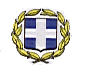 ΕΛΛΗΝΙΚΗ ΔΗΜΟΚΡΑΤΙΑΥΠΟΥΡΓΕΙΟ ΠΑΙΔΕΙΑΣ, ΘΡΗΣΚΕΥΜΑΤΩΝ ΚΑΙ ΑΘΛΗΤΙΣΜΟΥΠΕΡ/ΚΗ Δ/ΝΣΗ Π.Ε. & Δ.Ε. ΚΕΝΤΡΙΚΗΣ ΜΑΚΕΔΟΝΙΑΣ  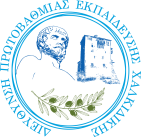 Δ/ΝΣΗ Π.Ε. ΧΑΛΚΙΔΙΚΗΣ------------------Πληροφορίες	: Τμήμα Εκπαιδευτικών θεμάτων Τηλέφωνο       : 23710-21129     Ταχ.Δ/νση	: 22ας Απριλίου 6Β     Ταχ.Κώδικ.	: 63100 Πολύγυρος  Πολύγυρος, 25-09-2023         e-mail	        : mail@dipe.chal.sch.gr       ΔΕΛΤΙΟ ΤΥΠΟΥΟ Διευθυντής της Πρωτοβάθμιας Εκπαίδευσης Χαλκιδικής, έχοντας υπόψη :1. Το άρθρο 9 παρ. 5 του Π.Δ. 79/2017 (ΦΕΚ109 τ. Α΄/01-08-2017)Ανακοινώνει ότι: Οι εξετάσεις για την απόκτηση Απολυτηρίου Δημοτικού Σχολείου για άτομα ηλικίας άνω των 16 ετών για το σχολικό έτος 2023-2024 θα πραγματοποιηθούν στο 2ο Δημοτικό Σχολείο Πολυγύρου.
Συγκεκριμένα, στις 5 Οκτωβρίου 2023, ημέρα Πέμπτη και ώρα 17:30, θα διεξαχθούν εξετάσεις για την απόκτηση Απολυτηρίου Δημοτικού Σχολείου στην αίθουσα με αριθμό 12 του 2ου  Δημοτικού Σχολείου Πολυγύρου της Δ/νσης Π.Ε. Χαλκιδικής (Δ/νση: Μακεδονίας & Μ. Αλεξάνδρου, Πολύγυρος  τηλ. επικοινωνίας: 23710-23915). Η προσέλευση των συμμετεχόντων θα γίνει από τη βορινή είσοδο του σχολικού κτιρίου. Η διαδικασία των εξετάσεων  θα γίνει τηρώντας όλα τα προβλεπόμενα μέτρα ασφαλείας σύμφωνα με τις οδηγίες του ΕΟΔΥ.  Οι ενδιαφερόμενοι/ες θα πρέπει να υποβάλουν μαζί με την επισυναπτόμενη αίτηση και  πιστοποιητικό γέννησης, φωτοτυπία ταυτότητας και υπεύθυνη δήλωση του Ν. 1599/86 για τον τόπο διαμονής τους, αποκλειστικά μέσω ηλεκτρονικού ταχυδρομείου στο mail της Διεύθυνσης Π.Ε. Χαλκιδικής: mail@dipe.chal.sch.gr έως και την Τρίτη 03-10-2023. Δικαίωμα συμμετοχής για την απόκτηση του παραπάνω τίτλου σπουδών έχουν όσοι συμπλήρωσαν το 16ο έτος της ηλικίας τους και διαμένουν σε περιοχές του Ν. Χαλκιδικής.  